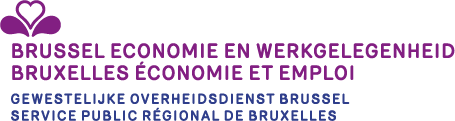 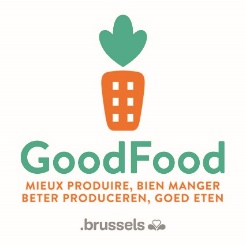 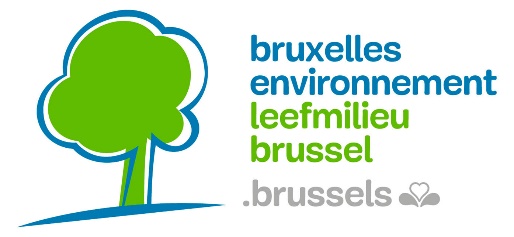 	DOSSIER DE CANDIDATUREDemande de soutien financier au lancement d’un supermarché coopératif et participatif - 2022Le dossier de candidature, dûment complété et signé, doit être renvoyé pour le lundi 13 juin 2022 (midi) par e-mail à l’adresse : info@goodfood.brusselsVotre organisation - informations administrativesEn nous transmettant vos données à caractère personnel, vous consentez à ce que Bruxelles Environnement et Bruxelles Economie et Emploi traite vos données dans le cadre du déroulement de l’appel à intérêt et pour l’évaluation de votre projet. Vous pourrez être recontacté dans le cadre des événements liées aux thématiques de l’appel à intérêt.Par ailleurs, les données fournies dans les rapports d’évaluation comme votre description de projet pourront servir à des fins cartographiques, de promotion des projets Good Food ou plus largement dans le cadre de la stratégie Good Food.
Présentation de votre organisation - 1 page maximumQuelles sont les valeurs principales de votre projet ? Quel territoire souhaitez-vous couvrir ?Combien de coopérateurs actifs avez-vous actuellement ? Décrivez votre perspective de croissance pour les 24 prochains mois et votre stratégie pour y parvenir.Avez-vous déjà une activité de vente ? Si oui, laquelle ? Précisez en quelques lignes les caractéristiques de votre activité de vente (par ex : nombre de client·e·s, chiffre d'affaires mensuel, type de produits mis en vente, nombre de jours d’ouverture, etc.)En quoi votre projet se rapproche et en quoi il se différencie du modèle de la BEES Coop à Schaerbeek ?  Comment voyez-vous votre projet fin 2024 ? Décrivez votre vision (par ex : nombre de coopérateurs et coopératrices, lieu d’implantation, nombre de salarié·e·s, nombre de références produits, etc.) Présentation du groupe porteur du projet - 15 lignes maximumPouvez-vous présenter le groupe porteur du projet ?  Avez-vous participé aux différentes formations organisées par BEES coop ? si oui lesquelles et en quoi cela a-t-il permis de faire évoluer votre projet ?Focus accessibilité - 1 page maximumLa Région soutiendra les projets qui favorisent l’accessibilité financière, culturelle et géographique de la Good Food (des produits locaux (belges ou l’origine la plus proche en fonction de l’offre disponible), de saison, de préférence bio..., des alternatives aux protéines animales comme les légumineuses, les fruits à coques, ...) Comment votre projet répond-il aux objectifs régionaux en matière d'accessibilité financière, culturelle et symbolique et géographique ?Comment allez-vous garantir une variété de profils de consommat·rice·eur·s et comment votre offre, contexte de vente, organisation des coopérateurs et de la gouvernance vont être pensés pour répondre à ces publics-cibles ? Quelle est votre connaissance des attentes des consommateurs visés ? Avez-vous déjà identifié des spécificités liées à différents profils de consommat·rice·eur·s ? Si oui, lesquelles ? Comment comptez-vous prendre ces spécificités en compte ? Comment atteindre ces différents publics ? Disposez-vous d'outils de communication adaptés à la diversité des profils des consommateurs ? En termes de prix, comment votre offre se positionnera-t-elle par rapport à la concurrence ? Comment allez-vous garantir une accessibilité financière de votre gamme à des clients moins aisés ? Quelle méthodologie d’évaluation de ces objectifs d’accessibilité allez-vous utiliser ? Comment le projet s’inscrit dans le contexte local ? Quels sont vos contacts avec des acteurs et actrices de terrain ? Pouvez-vous expliquer les partenariats visés et ceux qui sont établis ? Focus durabilité - 1 page maximumLe projet devra proposer des produits permettant au consommat·rice·eur de réduire l’impact environnemental de son alimentation. Les filières durables seront privilégiées (réduction des kilomètres parcourus, mode de production respectueux de l’environnement, …). L’offre sera majoritairement de saison, constituée de produits frais non transformés, d'alternatives aux protéines animales (légumineuses, fruits à coques, graines, etc.). Dans le choix des produits, l’impact environnemental du mode de production sera décisif, afin de privilégier les techniques de production les moins nuisibles pour l’environnement. Quelle est votre politique d’approvisionnement ?Disposez-vous d'une charte d’approvisionnement ? Si oui, quels en sont les grands principes ?  Quelles sont vos pistes de réflexion pour diminuer votre impact environnemental ?Avez-vous prévu de sensibiliser votre clientèle aux enjeux environnementaux de l’alimentation ? Si oui, de quelle manière ? Calendrier synthétique du projet Indicateurs – ½ p maximumEvaluation du projet – Définissez les indicateurs quantitatifs précis et la méthodologie mis en place pour évaluer les résultats du projet à court terme. Comment mesurez-vous les changements de comportements induits par le projet ? Quels sont les changements structurels que permet le développement de votre projet ? (maximum 1/2 page)Critères quantitatifs - résultats chiffrés attendus à court-termeCritères qualitatifs Nombre de personnes touchées directement par le projetTest égalité des chancesA compléter uniquement si votre demande de subvention est supérieure à 30.000 EUR.Dans l’hypothèse où le Gouvernement de la Région de Bruxelles-Capitale valide la présente demande, le subside qui vous sera octroyé devra être soumis au test « Egalité des Chances ». Depuis le 1er mars 2019, ce test doit obligatoirement être complété pour tous les projets d’arrêtés visant l’attribution d’une subvention dont le montant dépasse les 30.000 EUR.Le test « Egalité des chances » est un nouvel outil mis en place par la Région afin de vérifier l’impact des mesures politiques sur différents groupes de la population dont la situation et les besoins spécifiques ne sont parfois pas pris en compte.Pour plus d’informations, vous pouvez visiter les liens suivants:http://equal.brussels/equal.brussels-a-presente-son-test-egalite-des-chanceshttp://test.equal.brussels/Afin de nous aider à compléter le test au mieux, veuillez répondre aux questions suivantes de façon la plus claire et synthétique possible. Formulaire Egalité des chancesVolet 1 - Genre : (1)	Énoncez, pour la thématique à laquelle se rattache le projet ou l’activité faisant l’objet de cette demande de subvention, les problématiques ou les spécificités auxquelles peuvent être confrontées les personnes sur base du critère « genre »(2a)	Avez-vous tenu compte de ces spécificités ou problématiques lors de la rédaction de votre projet ?(2b)	De quelle(s) manière(s) et dans quelle(s) autre(s) phase(s) du projet, envisagez-vous de le faire ?(3a)	Quelles sources avez-vous utilisées pour répondre aux questions (1) et (2)(3b) 	De quoi avez-vous besoin pour tenir (encore mieux) compte des spécificités et problématiques identifiées ci-dessus ?(4a)	Au vu des réponses précédentes, quel type d’impact votre projet a-t-il sur les personnes impliquées ?(4b) Selon vous, quelle est l’ampleur de l’impact ?Volet 2 – Autres critèresLe handicap(1)	Énoncez, pour la thématique à laquelle se rattache le projet ou l’activité faisant l’objet de cette demande de subvention, les problématiques ou les spécificités auxquelles peuvent être confrontées les personnes sur base du critère « handicap »(2a)	Avez-vous tenu compte de ces spécificités ou problématiques lors de la rédaction de votre projet ?(2b)	De quelle(s) manière(s) et dans quelle(s) autre(s) phase(s) du projet, envisagez-vous de le faire ?(3a)	Quelles sources avez-vous utilisées pour répondre aux questions (1) et (2)(3b) 	De quoi avez-vous besoin pour tenir (encore mieux) compte des spécificités et problématiques identifiées ci-dessus ?(4a)	Au vu des réponses précédentes, quel type d’impact votre projet a-t-il sur les personnes impliquées ?(4b) Selon vous, quels est l’ampleur de l’impact ?Origine ethnique et culturelle(1)	Énoncez, pour la thématique à laquelle se rattache le projet ou l’activité faisant l’objet de cette demande de subvention, les problématiques ou les spécificités auxquelles peuvent être confrontées les personnes sur base du critère « origine ethnique et culturelle »(2a)	Avez-vous tenu compte de ces spécificités ou problématiques lors de la rédaction de votre projet ?(2b)	De quelle(s) manière(s) et dans quelle(s) autre(s) phase(s) du projet, envisagez-vous de le faire ?(3a)	Quelles sources avez-vous utilisées pour répondre aux questions (1) et (2)(3b) 	De quoi avez-vous besoin pour tenir (encore mieux) compte des spécificités et problématiques identifiées ci-dessus ?(4a)	Au vu des réponses précédentes, quel type d’impact votre projet a-t-il sur les personnes impliquées ?(4b) Selon vous, quels est l’ampleur de l’impact ?Orientation sexuelle, identité et expression de genre(1)	Énoncez, pour la thématique à laquelle se rattache le projet ou l’activité faisant l’objet de cette demande de subvention, les problématiques ou les spécificités auxquelles peuvent être confrontées les personnes sur base du critère « Orientation sexuelle, identité et expression de genre »(2a)	Avez-vous tenu compte de ces spécificités ou problématiques lors de la rédaction de votre projet ?(2b)	De quelle(s) manière(s) et dans quelle(s) autre(s) phase(s) du projet, envisagez-vous de le faire ?(3a)	Quelles sources avez-vous utilisées pour répondre aux questions (1) et (2)(3b) 	De quoi avez-vous besoin pour tenir (encore mieux) compte des spécificités et problématiques identifiées ci-dessus ?(4a)	Au vu des réponses précédentes, quel type d’impact votre projet a-t-il sur les personnes impliquées ?(4b) Selon vous, quels est l’ampleur de l’impact ?Origine et situation sociales(1)	Énoncez, pour la thématique à laquelle se rattache le projet ou l’activité faisant l’objet de cette demande de subvention, les problématiques ou les spécificités auxquelles peuvent être confrontées les personnes sur base du critère « Origine et situation sociales»(2a)	Avez-vous tenu compte de ces spécificités ou problématiques lors de la rédaction de votre projet ?(2b)	De quelle(s) manière(s) et dans quelle(s) autre(s) phase(s) du projet, envisagez-vous de le faire ?(3a)	Quelles sources avez-vous utilisées pour répondre aux questions (1) et (2)(3b) 	De quoi avez-vous besoin pour tenir (encore mieux) compte des spécificités et problématiques identifiées ci-dessus ?(4a)	Au vu des réponses précédentes, quel type d’impact votre projet a-t-il sur les personnes impliquées ?(4b) Selon vous, quels est l’ampleur de l’impact ?Déclaration obligatoireJe déclare sur l’honneur que toutes les données communiquées sont sincères et correctes, et autorise l’administration compétente à venir les vérifier sur place, le cas échéant.Je déclare avoir pris connaissance des informations relatives au respect de la législation relative aux aides d’Etat et aux marchés publics (voir annexe 1 - Tableau Annexe budgétaire Excel).Nom et fonction du fondé de pouvoir de l’organisation: Nom :Prénom : Fonction :Date :	SIGNATURE :Annexes à joindre au dossier de candidatureUne attestation de la banque prouvant que le numéro de compte appartient bien au titulaireLes derniers statuts disponibles Le tableau Excel « Budget prévisionnel_SCP_2022 » (conservé au format Excel)Un plan financier simplifié du projet avec les variables. Dans ce plan financier doivent apparaître au minimum les informations suivantes :nombre de coopérateurs actuels et projetés, le panier moyen, le nombre de  passages en caisse/semaine.Evolution du chiffre d’affaires fin 2022 et fin 2023Informations sur vos charges (Équivalents Temps Plein, loyer,...)Informations sur vos investissementsInformations sur vos ressources (valeur du capital de départ, autres ressources)Nom FR: 	
NL : 	Forme juridiqueDate de créationNuméro de registre de l’entreprise Assujettissement TVA  NON – OUI (ordinaire) – OUI (partiel) – OUI (exempté)Adresse Rue FR: 	
Rue NL: 	
Numéro : 	   
Code postal : 	Localité FR: 	 Localité NL: 	 Téléphone Site internet Réseaux sociaux (pages, …)Nombre total de travailleurs  (si pas de bilan social)Unité physique : ETP : Commentaire :       Personne habilitée à engager l’organismeNom : 		Prénom :  Fonction : 	 Personne en charge du projetNom : 		Prénom :  Fonction :Tél/ GSM :E-mail :Compte bancaire 	N° IBANTitulaire Nombre total de travailleurs/travailleusesETP :Nombre de salarié.e.s actuelCommentaire :Site internetMontant demandé dans le cadre de la présente subvention (max : 100.000€)Avez-vous déjà bénéficié précédemment d'une aide financière de Bruxelles Environnement ou de Bruxelles Economie et Emploi ?OUI - NONSi oui :Montant :Année :Dates(période)Etapes-clésObjectif (mesurable)